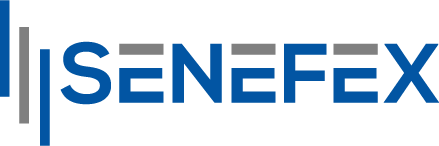 Manual de Procedimientos para el Área de Logística y DistribuciónTabla de ContenidosIntroducciónObjetivo del ManualAlcanceDefiniciones y TerminologíasOrganigramaResponsabilidades del DepartamentoProcesos OperativosPlanificación de la Cadena de SuministroCompras y Gestión de ProveedoresRecepción de MercancíaAlmacenamientoGestión de InventarioPreparación de PedidosDistribución y TransporteDevoluciones y ReclamacionesIndicadores de Desempeño (KPIs)Protocolos de SeguridadAuditorías y EvaluacionesAnexosConclusiónIntroducciónPropósitoBienvenido al Manual de Operaciones para el Área de Logística y Distribución de [Nombre de la Empresa]. El propósito de este manual es proporcionar una guía completa y detallada que permita estandarizar todas las operaciones y procesos dentro de la organización, especialmente en lo que respecta al flujo de mercancías desde los proveedores hasta los clientes finales.JustificaciónEl área de logística y distribución es una pieza fundamental en cualquier empresa, más aún en un entorno empresarial cada vez más competitivo y globalizado. Un manejo ineficiente de la logística puede llevar a retrasos, incremento de costos y una pérdida de la calidad del servicio, afectando así la satisfacción del cliente y la rentabilidad de la empresa. Este manual busca mitigar estos riesgos al proporcionar pautas claras para la ejecución de tareas y responsabilidades.AlcanceEste manual cubre todos los aspectos del proceso logístico, desde la planificación de la cadena de suministro hasta la entrega al cliente. Está dirigido a todos los empleados, subcontratistas y otras partes interesadas que están involucradas en las operaciones de logística y distribución de la empresa.ObjetivosEstablecer lineamientos claros y específicos para cada proceso dentro del departamento.Proporcionar una base de formación y referencia para nuevos empleados.Facilitar el seguimiento, medición y mejora continua de las operaciones.Asegurar el cumplimiento de normativas y leyes aplicables.Estructura del ManualEste manual está dividido en varias secciones que abarcan desde políticas generales y roles de trabajo hasta procedimientos específicos y formularios estándar que se deben utilizar. Asegúrese de familiarizarse con todo el contenido para comprender completamente sus roles y responsabilidades.Objetivo del ManualVisión GeneralEl principal objetivo de este Manual de Operaciones es proporcionar un marco de referencia que establezca los estándares operativos, procedimientos y mejores prácticas para el área de Logística y Distribución en [Nombre de la Empresa]. Este marco tiene como finalidad ofrecer una guía integral que permita a cada miembro del equipo entender su rol, las expectativas sobre su desempeño y los procedimientos específicos que deben seguirse para alcanzar la excelencia operativa.Objetivos EspecíficosEstandarizar Procedimientos: Establecer lineamientos claros para cada actividad y operación realizada dentro del área, asegurando que todos los empleados entienden y siguen los mismos procedimientos.Mejorar Eficiencia y Productividad: Facilitar la implementación de métodos de trabajo más eficientes que permitan la optimización de recursos y tiempos, lo cual se traducirá en un mejor rendimiento y competitividad para la empresa.Garantizar la Calidad del Servicio: Establecer protocolos que aseguren la calidad en la entrega y manejo de productos, para cumplir con las expectativas de los clientes y las regulaciones pertinentes.Cumplimiento Regulatorio: Ofrecer pautas para asegurar que todas las operaciones cumplen con las leyes y regulaciones locales, estatales y federales aplicables, así como con los estándares internacionales si fuera necesario.Fomentar la Mejora Continua: Servir como una herramienta para la revisión y actualización periódica de las operaciones y métodos de trabajo, con el fin de adaptarse a cambios en el entorno empresarial, tecnológico y legal.Facilitar la Formación y Desarrollo del Personal: Actuar como un recurso educativo para el entrenamiento de nuevos empleados y para el desarrollo continuo de los empleados actuales, garantizando que el equipo tenga las competencias necesarias para realizar sus tareas eficazmente.Mitigar Riesgos: Proveer directrices que ayuden a prevenir y manejar situaciones de riesgo, desde errores humanos y fallos de sistemas hasta contingencias más grandes como desastres naturales.Medición del ÉxitoEl éxito en el logro de estos objetivos será medido a través de varios Indicadores Clave de Desempeño (KPIs) que se describirán más adelante en este manual. Estos indicadores permitirán hacer un seguimiento de la eficiencia, eficacia y calidad de las operaciones, y servirán como base para revisiones y ajustes periódicos del manual.AlcanceGeneralidadesEl alcance de este Manual de Operaciones se extiende a todas las actividades, operaciones, procesos y políticas relacionadas con el área de Logística y Distribución de [Nombre de la Empresa]. Se aplica a todos los empleados, subcontratistas, proveedores y otras partes interesadas que de alguna forma interactúan con el departamento o participan en sus operaciones.Áreas CubiertasEste manual cubre, pero no se limita a, las siguientes áreas y procesos:Planificación de la Cadena de Suministro: Estrategias y tácticas para la planificación efectiva del flujo de mercancías.Compras y Gestión de Proveedores: Procedimientos para la selección, evaluación y colaboración con proveedores.Recepción de Mercancía: Procesos para la aceptación y verificación de mercancías recibidas de proveedores.Almacenamiento: Directrices para el almacenamiento seguro y eficiente de productos.Gestión de Inventario: Procedimientos para el control y seguimiento del inventario.Preparación de Pedidos: Pasos a seguir para la preparación y empaquetado de productos para su entrega.Distribución y Transporte: Procedimientos para el transporte efectivo de productos hasta su destino final.Devoluciones y Reclamaciones: Políticas y procedimientos para manejar devoluciones y resolver reclamaciones de los clientes.Seguridad y Conformidad: Medidas de seguridad para proteger tanto a los empleados como a los productos, y para asegurar el cumplimiento de todas las leyes y regulaciones relevantes.Capacitación y Desarrollo de Personal: Programas y requisitos para la formación continua de los empleados.Auditorías Internas y Externas: Procesos para revisar y evaluar el rendimiento del departamento y su conformidad con las políticas y regulaciones internas y externas.Personal AfectadoTodos los empleados y colaboradores del área de Logística y Distribución están obligados a familiarizarse y cumplir con las directrices y procedimientos establecidos en este manual. Además, otros departamentos que interactúan con Logística y Distribución, como el departamento de Ventas, Servicio al Cliente y Finanzas, deberán tener conocimiento del manual en los aspectos que sean relevantes para su interacción con el área.ExclusionesEste manual no cubre áreas y actividades fuera del ámbito de Logística y Distribución, como las funciones de Recursos Humanos, Finanzas, y Marketing, a menos que haya una intersección específica o impacto relevante en las operaciones logísticas.Actualizaciones y RevisionesEste manual está sujeto a revisiones periódicas para incorporar cambios en las políticas de la empresa, avances tecnológicos, o modificaciones en las leyes y regulaciones aplicables. Las actualizaciones serán comunicadas a todo el personal relevante de manera oportuna.Definiciones y TerminologíasPara facilitar la comprensión de este Manual de Operaciones, se presentan a continuación las definiciones y terminologías clave utilizadas en el ámbito de Logística y Distribución. Todos los miembros del equipo deberían familiarizarse con estos términos para asegurar una comunicación efectiva y un entendimiento claro de las políticas y procedimientos.Términos GeneralesLogística: Es la gestión del flujo de bienes y servicios desde el punto de origen hasta el punto de consumo.Distribución: Proceso de transporte y entrega de productos desde el almacén hasta el cliente final.Cadena de Suministro: Conjunto de etapas y procesos que abarcan desde la obtención de materias primas hasta la entrega de productos terminados al consumidor.Inventario: Conjunto de bienes y productos almacenados disponibles para su venta o distribución.Almacén: Lugar físico donde se guarda el inventario.SKU (Unidad de Mantenimiento de Stock): Identificador único para cada producto o servicio en el inventario.Términos de OperaciónPedido: Solicitud formal de bienes o servicios realizada por un cliente.Orden de Compra: Documento emitido por la empresa para solicitar bienes o servicios a un proveedor.Recepción de Mercancía: Proceso de aceptación y verificación de productos entregados por un proveedor.Picking: Acción de recoger y agrupar productos específicos de un almacén para cumplir con un pedido.Packing: Acción de empaquetar los productos seleccionados para su envío.Flete: Costo asociado con el transporte de mercancías.Lead Time: Tiempo que transcurre desde que se realiza un pedido hasta que se recibe.Backorder: Estado de un pedido que no puede ser cumplido debido a falta de inventario.Términos TecnológicosERP (Planificación de Recursos Empresariales): Sistema de software utilizado para gestionar y automatizar diversas funciones empresariales.WMS (Sistema de Gestión de Almacenes): Software especializado en la administración del almacenamiento y movimiento de mercancías dentro de un almacén.TMS (Sistema de Gestión de Transporte): Software usado para planificar, ejecutar y optimizar el transporte de bienes.RFID (Identificación por Radiofrecuencia): Tecnología utilizada para rastrear la ubicación y el estado de productos en tiempo real.Indicadores y MétricasKPI (Indicadores Clave de Desempeño): Métricas utilizadas para evaluar la eficiencia y efectividad de diferentes procesos dentro del área.ROA (Retorno sobre Activos): Indicador financiero que mide la eficiencia en el uso de activos para generar ingresos.Tasa de Rotación de Inventario: Número de veces que un inventario se vende y se reemplaza durante un período determinado.Costo Total de Propiedad (TCO): Suma total de todos los costos relacionados con un producto o servicio a lo largo de su ciclo de vida.Al entender estos términos y definiciones, los miembros del equipo estarán mejor equipados para interpretar y aplicar las políticas y procedimientos descritos en este manual.OrganigramaIntroducciónEl organigrama del área de Logística y Distribución muestra la estructura organizacional y la jerarquía del departamento. Este gráfico proporciona una visión clara de los diferentes roles y responsabilidades, así como las relaciones de reporte entre ellos. Es fundamental que cada miembro del equipo entienda este organigrama para facilitar la comunicación y la ejecución efectiva de tareas.Estructura del OrganigramaNivel DirectivoDirector de Logística y DistribuciónResponsable de la estrategia global, la toma de decisiones y la supervisión del departamento.Nivel GerencialGerente de Cadena de SuministroEncargado de la planificación y organización del flujo de productos desde los proveedores hasta el almacén.Gerente de AlmacénResponsable del almacenamiento, inventario y actividades diarias del almacén.Gerente de Distribución y TransporteSupervisa la logística de entrega de productos desde el almacén hasta los clientes.Gerente de ComprasResponsable de la adquisición de productos y servicios, y de la gestión de relaciones con proveedores.Nivel OperativoSupervisor de AlmacénSupervisa las operaciones diarias en el almacén y reporta al Gerente de Almacén.Coordinador de TransporteCoordina las rutas, vehículos y conductores, y reporta al Gerente de Distribución y Transporte.Analista de InventarioSe encarga del control y análisis del inventario y reporta al Gerente de Almacén.CompradorEjecuta las órdenes de compra y reporta al Gerente de Compras.Nivel de SoporteAsistente AdministrativoBrinda apoyo administrativo y de documentación a los diferentes niveles del departamento.Operadores LogísticosPersonal encargado de la ejecución de tareas como picking, packing, carga y descarga de mercancías.ConductoresEncargados del transporte y entrega de mercancías, reportan al Coordinador de Transporte.Relaciones de ReporteEl Director de Logística y Distribución reporta directamente a la Alta Dirección de la empresa.Los Gerentes reportan al Director de Logística y Distribución.Los Supervisores y Coordinadores reportan a sus respectivos Gerentes.El personal de nivel operativo y de soporte reporta a sus respectivos Supervisores o Coordinadores.Actualizaciones y CambiosEl organigrama está sujeto a cambios y ajustes en función del crecimiento del departamento y las necesidades de la empresa. Cualquier cambio será comunicado de manera oportuna a todos los miembros del equipo.Entender el organigrama es crucial para la efectividad y eficiencia del departamento de Logística y Distribución. Facilita una comunicación clara y ayuda a evitar duplicidades y conflictos en las tareas y responsabilidades.Responsabilidades del DepartamentoIntroducciónEl área de Logística y Distribución es un componente crítico en la operación general de [Nombre de la Empresa]. Este departamento tiene diversas responsabilidades que van desde la planificación de la cadena de suministro hasta la entrega final de los productos a los clientes. A continuación, se detallan las responsabilidades clave para cada nivel y función dentro del departamento.Nivel DirectivoDirector de Logística y DistribuciónEstrategia y Planificación: Establecer la estrategia global del departamento en alineación con los objetivos de la empresa.Supervisión y Control: Supervisar las operaciones diarias y asegurar el cumplimiento de las políticas y procedimientos.Gestión de Presupuesto: Definir y gestionar el presupuesto del departamento.Reporte y Análisis: Realizar un seguimiento de KPIs y presentar informes a la alta dirección.Nivel GerencialGerente de Cadena de SuministroPlanificación de la Cadena: Planificar y optimizar el flujo de mercancías desde los proveedores hasta el almacén.Coordinación con Proveedores: Mantener relaciones efectivas con proveedores y coordinar entregas.Gerente de AlmacénGestión de Inventario: Asegurar una gestión eficiente del inventario, incluyendo su almacenamiento y rotación.Seguridad del Almacén: Implementar medidas de seguridad para proteger tanto a los empleados como a los bienes.Gerente de Distribución y TransportePlanificación del Transporte: Planificar rutas y métodos de transporte para la entrega efectiva de mercancías.Calidad del Servicio: Asegurar que los productos sean entregados en tiempo y forma, manteniendo los estándares de calidad.Gerente de ComprasSelección de Proveedores: Identificar y seleccionar proveedores que cumplan con los criterios de calidad y precio.Negociación y Contratación: Negociar términos y condiciones con proveedores.Nivel Operativo y SoporteSupervisor de AlmacénSupervisión del Almacén: Supervisar las actividades diarias, como el picking y packing.Control de Calidad: Verificar la calidad de los productos recibidos y almacenados.Coordinador de TransporteCoordinación de Rutas: Organizar y optimizar rutas de transporte.Gestión de Conductores: Supervisar y coordinar al equipo de conductores.Analista de InventarioAnálisis de Inventario: Monitorear niveles de stock y generar informes.Auditoría de Inventario: Realizar auditorías periódicas para verificar la exactitud del inventario.CompradorEjecución de Compras: Realizar órdenes de compra según las necesidades del inventario.Verificación de Entregas: Confirmar que los productos recibidos cumplan con los requisitos.Asistente AdministrativoDocumentación: Mantener y actualizar toda la documentación relacionada con el departamento.Asistencia en Tareas Administrativas: Brindar apoyo administrativo a todos los niveles del departamento.Operadores LogísticosOperaciones de Almacén: Realizar tareas como carga y descarga de mercancías, picking y packing.Mantenimiento del Almacén: Asegurar que el almacén se mantenga limpio y organizado.ConductoresTransporte de Mercancía: Transportar productos desde el almacén hasta los destinos asignados.Verificación de Entregas: Confirmar la entrega correcta y completa de productos.Es crucial que cada miembro del departamento de Logística y Distribución comprenda y ejecute sus responsabilidades con eficacia. De esta forma, se contribuye al éxito global de la empresa, mejorando la satisfacción del cliente y la rentabilidad del negocio.Procesos OperativosPlanificación de la Cadena de SuministroIntroducciónLa planificación de la cadena de suministro es un proceso crítico que afecta directamente la eficiencia y efectividad de la logística y la distribución. Esta planificación involucra una serie de actividades diseñadas para coordinar el flujo de materiales, información y recursos financieros desde los proveedores hasta los clientes finales.ObjetivosOptimizar el flujo de productos desde los proveedores hasta el almacén y de este último a los clientes.Minimizar costos a través de la eficiencia operativa.Asegurar un nivel adecuado de inventario para satisfacer la demanda del cliente sin incurrir en excesos.Mantener y mejorar la calidad del servicio al cliente.ProcedimientosEvaluación de Necesidades y DemandaAnalizar datos históricos de ventas para proyectar futuras demandas.Revisar las proyecciones de ventas y marketing.Sincronizar con el departamento de ventas para actualizaciones en tiempo real.Selección y Evaluación de ProveedoresInvestigar y seleccionar proveedores que cumplan con criterios de calidad, fiabilidad y coste.Realizar auditorías periódicas para asegurar el cumplimiento de los estándares.Planificación de InventarioDeterminar niveles óptimos de inventario para cada producto.Coordinar con el Gerente de Almacén para asegurar el espacio y la logística necesarios.Planificación de Transporte y DistribuciónDefinir las rutas más eficientes para la distribución.Programar envíos basados en la demanda y la capacidad de almacenamiento.Coordinación con ProveedoresComunicar las necesidades de inventario a los proveedores de forma regular.Confirmar y hacer seguimiento de las fechas de entrega.ResponsablesGerente de Cadena de Suministro: Supervisa todo el proceso de planificación.Analista de Inventario: Ayuda en la proyección y planificación del inventario.Gerente de Compras: Encargado de la selección y negociación con proveedores.Coordinador de Transporte: Planifica y coordina el transporte y la entrega.Documentación RequeridaInformes de Proyección de Demanda: Documentos que contienen la proyección de ventas y demanda de productos.Contratos con Proveedores: Acuerdos formales con los proveedores, que detallan términos y condiciones.Informes de Inventario: Actualizaciones periódicas del estado del inventario.Rutas de Distribución: Mapas y horarios detallando las rutas de transporte.Indicadores de Desempeño (KPIs)Tiempo de Ciclo de la Cadena de Suministro: Medida del tiempo total necesario para mover un producto desde el proveedor hasta el cliente.Costo Total de la Cadena de Suministro: Suma de todos los costos involucrados en la cadena de suministro.Niveles de Servicio al Cliente: Porcentaje de pedidos entregados a tiempo y en perfecto estado.Revisiones y ActualizacionesEl proceso de planificación de la cadena de suministro debe ser revisado trimestralmente para incorporar cambios en la demanda, oferta y otros factores externos. Toda actualización deberá ser documentada y comunicada a los miembros relevantes del equipo.La planificación efectiva de la cadena de suministro es esencial para lograr una operación de logística y distribución eficiente y rentable. Todos los involucrados deben estar alineados y comprometidos con los procedimientos y responsabilidades aquí detallados.Compras y Gestión de ProveedoresIntroducciónEl proceso de compras y gestión de proveedores es vital para el éxito del departamento de Logística y Distribución. Este subproceso garantiza que los productos y servicios necesarios se adquieran de manera eficaz, económica y en conformidad con los estándares de calidad de la empresa.ObjetivosAdquirir productos de alta calidad que satisfagan las necesidades de la empresa.Establecer y mantener relaciones efectivas con proveedores confiables.Optimizar costos y tiempos en el proceso de compra.ProcedimientosIdentificación de NecesidadesRevisar el inventario existente y las proyecciones de demanda.Identificar los productos y servicios que deben ser adquiridos.Selección de ProveedoresInvestigar y evaluar posibles proveedores basándose en criterios como precio, calidad y fiabilidad.Solicitar cotizaciones y realizar comparaciones.Evaluación y NegociaciónEvaluar las cotizaciones recibidas en función de coste total, plazos de entrega y términos de pago.Negociar los términos del contrato con el proveedor seleccionado.Generación de Órdenes de CompraCompletar la orden de compra con todos los detalles necesarios.Enviar la orden de compra al proveedor y asegurar su confirmación.Recepción y VerificaciónAl recibir los productos, verificar la calidad y la exactitud del pedido.Comparar los productos recibidos con la orden de compra y el albarán del proveedor.Pago y CierreAprobar la factura del proveedor tras confirmar que todo está en orden.Procesar el pago según los términos acordados.ResponsablesGerente de Compras: Supervisión general del proceso de compras y gestión de proveedores.Comprador: Ejecución de las órdenes de compra y seguimiento de los proveedores.Analista de Inventario: Identificación de las necesidades de compra basadas en el estado del inventario.Departamento de Contabilidad: Aprobación y procesamiento de pagos.Documentación RequeridaListado de Proveedores Aprobados: Documento que contiene detalles de todos los proveedores aprobados.Órdenes de Compra: Documentos oficiales enviados a los proveedores.Registros de Recepción: Documentos que certifican la recepción de productos en el almacén.Facturas de Proveedores: Facturas enviadas por los proveedores para el pago.Indicadores de Desempeño (KPIs)Eficiencia en el Tiempo de Compra: Tiempo desde la identificación de la necesidad hasta la recepción del producto.Nivel de Cumplimiento del Proveedor: Porcentaje de pedidos entregados a tiempo y conforme a las especificaciones.Costo Total de Adquisición: Suma de todos los costos asociados con la compra de un producto.Revisiones y ActualizacionesEl proceso de compras y gestión de proveedores debe ser revisado semestralmente para asegurar su efectividad y eficiencia. Cualquier cambio en el proceso o en la selección de proveedores debe ser documentado y comunicado apropiadamente.Las compras y la gestión de proveedores son actividades esenciales que requieren un alto nivel de atención al detalle, habilidades de negociación y un fuerte enfoque en la calidad y la eficiencia. Siguiendo los procedimientos y responsabilidades establecidos en este manual, el departamento puede contribuir significativamente al éxito de la empresa.Recepción de MercancíaIntroducciónLa recepción de mercancía es una etapa crítica en la operación logística de la empresa. Este proceso implica la llegada de productos al almacén, su inspección, verificación y adecuado almacenamiento. La eficiencia y exactitud en esta fase son esenciales para evitar interrupciones en la cadena de suministro y garantizar la satisfacción del cliente.ObjetivosAsegurar que toda la mercancía recibida cumpla con las especificaciones y cantidades ordenadas.Realizar una verificación rápida pero minuciosa para evitar demoras en el proceso logístico.Mantener registros precisos para un eficiente control de inventario.ProcedimientosPreparación PreviaRevisar las órdenes de compra y los albaranes de entrega esperados para el día…AlmacenamientoIntroducciónEl almacenamiento es un componente crucial de la cadena logística, que permite a la empresa mantener un flujo eficiente de productos desde los proveedores hasta los clientes. Este proceso implica la correcta organización, conservación y accesibilidad de los productos en el almacén para garantizar operaciones eficientes.ObjetivosAsegurar que los productos estén almacenados de manera segura, ordenada y accesible.Optimizar el uso del espacio de almacenamiento para maximizar la eficiencia.Mantener un control preciso del inventario para evitar el desabastecimiento o el exceso de existencias.ProcedimientosClasificación de ProductosSeparar los productos según su tipo, frecuencia de uso y otros criterios pertinentes.Etiquetar las áreas de almacenamiento correspondientes para una fácil identificación…Gestión de InventarioIntroducciónLa Gestión de Inventario es un pilar fundamental en el funcionamiento de cualquier departamento de Logística y Distribución. Esta área se encarga de asegurar que los niveles de inventario estén alineados con las demandas del mercado y los objetivos de la empresa, minimizando costos y maximizando eficiencia.ObjetivosMantener niveles de inventario óptimos que aseguren un servicio al cliente de alta calidad.Minimizar costos asociados con excesos de inventario o faltantes.Proporcionar datos y análisis precisos para la toma de decisiones estratégicas.ProcedimientosPreparación de PedidosIntroducciónLa preparación de pedidos es un eslabón crítico en la cadena de suministro, directamente relacionado con la satisfacción del cliente. Este proceso consiste en recoger, embalar y preparar los productos para el envío según las especificaciones de la orden de compra.ObjetivosPreparar pedidos de forma precisa y eficiente para garantizar entregas a tiempo.Minimizar errores en la preparación, para reducir devoluciones y mejorar la satisfacción del cliente.Optimizar el uso de recursos y tiempo durante todo el proceso de preparación.ProcedimientosRevisión y Confirmación de la OrdenVerificar la orden de compra para confirmar los productos y cantidades solicitadas… 